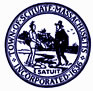 AGENDAMEETING OF THE SCITUATE BOARD OF HEALTHMONDAY, DECEMBER 19, 2016SELECTMAN’S CHAMBERS – TOWN HALL6:00PM6:00	MEETING CALLED TO ORDER/ACCEPTANCE OF AGENDASCHEDULED ITEMSDiscuss/Vote: 91 Humarock Beach Road:  Title 5 Septic System Public Hearing Regarding Variance Request, Ross EngineeringDiscuss/Vote: Grease Causing Blockages in the Town Sewer Line on the Driftway and at Herring Brook Pump Station, CP’s Wood Fired Pizza and RivershedDiscussion: BOH Fees, Steve BjorklundNEW BUSINESSDirector’s Report2017 Board of Health Meeting ScheduleSeptic System Abandonment PolicyOTHER BUSINESSAdministrative, Invoice ApprovalsMeeting Minutes ApprovalsADJOURNMENT